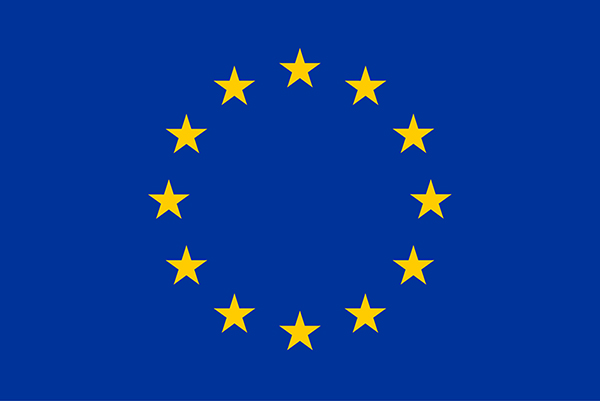 European Defence Industrial Development Programme (EDIDP) Submission form template for EDIDP proposalsVersion 1.08 April 2019Call identifier:Topic identifier:Activity(ies): Proposal Acronym:Table of ContentsPart A – Administrative form	41.	General information and declarations	42.	Identification of the applicants, linked third parties, subcontractors involved in the action and associated partners	83.	Eligibility	114.	Bonuses	175.	Budget	17Part B – Description of the action	186.	Project presentation	197.	Focus on award criteria	198.	Tables	24Annexes	33Annex 1 – SMEs and mid-caps’ participation	33Annex 2 – Budget table – Actual costs	33Annex 3 – Declaration on honour	33Annex 4 – Agreement on pre-existing information (background information)	33Annex 5 – Statistical information	33Part A – Administrative formGeneral information and declarationsGeneral informationText in italic can be removed in the submitted proposal.Call identifier:Topic identifier:Activity(ies): studies; design; prototyping; testing; qualification; certification; life-cycle technologies. Acronym of the proposal:		Title of the proposal: max 200 characters (with spaces). Must be understandable for non-specialists in your field.Duration in months:	In case the action lasts longer than 48 months, please provide a justification as to the reasons why.Abstract:Short summary (max. 2,000 characters, including spaces) to clearly explain:The objectives of the action proposed for fundingHow they will be achievedTheir relevance to the work programme.Do not include any confidential information.Use plain typed text, avoiding formulae and other special characters.If the proposal is written in a language other than English, please include an English version of this abstract.Free keywords: Enter any words you think give extra detail of the scope of your proposal (max 200 characters including spaces).DeclarationsWhile the following declarations should only be signed by the coordinator, the declarations on honour (see Annex 3) should be signed by each applicant and each linked third party.The coordinator declares to have the explicit consent of all applicants on their participation and on the content of this proposal.The coordinator declares that the information contained in this proposal is correct and complete.The coordinator confirms:to have carried out the self-check of the financial capacity of the organisation on http://ec.europa.eu/research/participants/portal/desktop/en/organisations/lfv.html Where the result was “weak” or “insufficient”, the coordinator confirms being aware of the measures that may be imposed; orto be exempted from the financial capacity check being a public body including international organisations, higher or secondary education establishment or a legal entity, whose viability is guaranteed by a Member State or associated country. The coordinator hereby declares that each applicant:has checked the eligibility criteria set out in the specific call for proposals; has checked the criteria on the financial and operational capacity to carry out the proposed action;andis fully aware of and complies with applicable national and Union law relating to activities in the domain of defence. In respect of security aspects, the coordinator acknowledges that should the execution of the proposal involve the processing of classified information, the provisions of Commission Decision (EU) 2019/513 on the security framework for the European Defence Industrial Development Programme will apply. In particular, regarding EU classified information (EUCI), the coordinator acknowledges that:this EUCI will not be higher than SECRET;the beneficiaries’ and subcontractor's personnel, who under the provisions of this grant will have access to these EUCI, must hold a valid Personnel Security Clearance (PSC) issued by the competent national security authority;the beneficiaries’ facilities and, as the case may be, its subcontractors, which under the provisions of this grant will be involved in handling and storing EUCI, must hold a valid Facility Security Clearance issued by the competent national security authority.The coordinator is only responsible for the correctness of the information relating to its own organisation. Each applicant remains responsible for the correctness of the information related to it and declared above. If the proposal is retained for EU funding, the coordinator and each applicant will be required to present a formal declaration in this respect.According to Articles 136, 138 and 141 of Regulation (EU, Euratom) 2018/1046 on the financial rules applicable to the general budget of the Union (Financial Regulation), applicants found guilty of misrepresentation may, under certain conditions, be subject to administrative and financial penalties and the application to which they are party of be subject to rejection.Personal data protectionIf processing your reply to the call for proposals involves the recording and processing of personal data (such as your name, address and CV), such data will be processed pursuant to Regulation (EU) 2018/1725 on the protection of natural persons with regard to the processing of personal data by the Union institutions, bodies, offices and agencies and on the free movement of such data. Unless indicated otherwise, any personal data requested are required to evaluate your application in accordance with the call for proposals and will be processed solely for that purpose by the Commission. Details concerning the processing of your personal data are available on the privacy statement at: https://ec.europa.eu/info/system/files/privacy-statement-public-procurement-en_0.pdf. Your personal data may be registered in the Early Detection and Exclusion System (EDES) if you are in one of the situations mentioned in Article 136 of the Financial Regulation. For more information, see the Privacy Statement on:http://ec.europa.eu/budget/library/explained/management/protecting/privacy_statement_edes_en.pdfSIGNATURE For the coordinator: 			 			 
function/forename/surnameSignatureDate stampDone in English onlyIdentification of the applicants, linked third parties, subcontractors involved in the action and associated partners Applicants Linked third partiesSubcontractors involved in the actionAssociated partnersAdministrative data requested Unless otherwise specified, the following information has to be provided for each applicant, linked third party, subcontractor involved in the action and associated partner. PIC (participant identification code): (only for applicants)https://ec.europa.eu/info/funding-tenders/opportunities/portal/screen/how-to-participate/participant-register  Legal name:Short name:Address of the organisation:Country:Town:Postcode:Street:Number:Webpage: Legal status of the organisation:Is the organisation a small and medium-sized enterprise?Is the organisation a middle-capitalisation company (mid-caps)?Department(s) carrying out the proposed work:Department name: (name of the department/institute carrying out the work).Address: (if different from the organisation address)Relations of control with other participants in the proposal:Person in charge of the proposal (only for applicants and linked third parties)First name: 					Last name:E-Mail:Position in the organisation: 	Department:		 	Address: (if different from the organisation address)Website: (if different from the organisation website)Phone: +xxx xxxxxxxxx	 	Phone 2: +xxx xxxxxxxxx		Fax: +xxx xxxxxxxxxEligibility Applicants must provide all relevant information and supporting documents that are necessary for the assessment of the eligibility criteria as stated in Articles 6 and 7 of Regulation (EU) 2018/1092 establishing the European Defence Industrial Development Programme (EDIDP Regulation). The information and supporting documents must be provided for each applicant, linked third party, associated partners and for each subcontractor involved in the action (as defined in Article 7(8) of the EDIDP Regulation). References to supporting documents (e.g. name of separate file) should be clearly indicated. Please refer to sections 3 and 5 of the guide for applicants for more details. Applicants, linked third parties and subcontractors involved in the actionAre the beneficiaries, linked third parties and subcontractors involved in the action established in the Union? YES/NOAre the executive management structures of the beneficiaries, linked third parties and subcontractors involved in the action established in the Union? YES/NO.If YES, for each case provide justification and supporting documents as explained in the section 3.1.1 of the guide for applicants.If you answer NO to any of these questions, or you answer YES but do not provide the requested justification and supporting documents, you are not eligible as a beneficiary, linked third party or subcontractor involved in the action under this Programme.Are the infrastructure, facilities, assets and resources of the applicants, linked third parties and subcontractors involved in the action, which are used for the purposes of the actions funded under the Programme, located on the territory of the Union for the entire duration of the action? YES/NOIf YES, please indicate the location and give a brief description of the infrastructure, facilities, assets and resources used to carry out the action.If NO, please provide:Indicate the location and give a brief description of your assets, infrastructure facilities or resources located outside the territory of Member States that will be used to carry out the action, and for each case, a justification and supporting documents showing that the conditions of Article 7(5) of the EDIDP Regulation are fulfilled:there is no competitive substitutes readily available in the Union;the use of these assets, infrastructure facilities or resources will not contravene the security and defence interests of the Union and its Member States;the use of these assets, infrastructure facilities or resources is consistent with Article 3 and fully in line with Article 12 of the EDIDP Regulation.For more information, please refer to section 3.1.2 of the guide for applicants.For each of the applicants, linked third party and each subcontractor involved in the action, please provide information on the structure of ownership and control. See guidance and supporting documents in section 3.1.3 of the guide for applicants.Is any of the applicants, linked third parties or subcontractors involved in the action controlled by a third country or by a third-country entity? YES/NOIf YES, please provide guarantees that the involvement of this undertaking in the action will not contravene the security and defence interests of the Union and its Member States nor the objectives set out in Article 3 of the EDIDP Regulation. Those guarantees must be approved by the Member State in which the undertaking is established, in accordance with its national procedures and with Article 7(4) of the EDIDP Regulation. In particular, please provide also any relevant information about the measures put in place to comply with the following conditions: control over your undertaking is not exercised in a manner that restrains or restricts your ability to carry out the action and to deliver results, that imposes restrictions concerning your infrastructure, facilities, assets, resources, intellectual property or know-how needed for the purpose of the action, or that undermines your capabilities and standards necessary to carry out the action;access by a third country or by a third-country entity (including the controlling third-country entity) to sensitive information relating to the action is prevented and the employees or other persons involved in the action have national security clearances, where appropriate; ownership of the intellectual property arising from, and the results of, the action remain within your undertaking during and after completion of the action, are not subject to control or restriction by a third country or by a third-country entity, and are not exported outside the Union nor is access to them from outside the Union granted without the approval of the Member State in which your undertaking is established and in accordance with the objectives set out in Article 3 of the EDIDP Regulation.See section 3.1.4 of the guide for applicants for additional guidance and examples of supporting documents.Associated partnersFor Associated partners defined in Article 7(6) of the EDIDP Regulation:Provide information to demonstrate that the cooperation in question does not contravene the security and defence interests of the Union and its Member States. Provide information to demonstrate that the cooperation in question is consistent with Article 3 and fully in line with Article 12 of the Regulation (EU) 2018/1092. What are the means in place to ensure that a third country or another third-country entity will not have an unauthorised access to classified information relating to the carrying out of the action? What are the means in place to avoid potential negative effects over security of supply of inputs critical to the action? Please refer to section 3.4.1 of the guide for applicants for guidance and supporting documents.For associated partners that are non-SMEs associated to an action in a call dedicated to SMEs, please submit the information requested under Section 3.1.ConsortiumIs the consortium composed by at least three eligible entities, which are established in at least three different Member States? YES/NOAre at least three of those eligible entities established in at least two different Member States not controlled, directly or indirectly, by the same entity or not controlling each other? YES/NOIf YES, provide evidence that the entities are not controlled, directly or indirectly, by the same entity or do not control each other. Please refer to section 3.2.1 of the guide for applicants for guidance and supporting documents.If NO to any of these questions, the consortium is not eligible under the Programme. ActionIs the total cost of the action covered by Union support? YES/NOIf NO, please explain briefly which costs are to be covered and indicate, for those which are not covered, the other sources of funding (e.g. contributions of Member States). Please refer to section 2.1 of the guide for applicants for more details.Does the action cover the development of products and technologies, the use, development or production of which is prohibited by international law? YES/NOIf YES, your proposal is not eligible for funding under the Programme.Is your proposal referring to the design of a defence product, tangible or intangible, component or technology, including partial tests for risk reduction in an industrial or representative environment? Is your proposal referring to the technical specifications on which such design has been developed? YES/NOIf YES, provide evidence that the action is based on common requirements jointly agreed by at least two Member States. Please refer to section 2.1.2 of the guide for applicants for guidance and supporting documents.Is your proposal referring to the following actions: the system prototyping of a defence product, tangible or intangible component or technology? YES/NOthe testing of a defence product, tangible or intangible component or technology? YES/NOthe qualification of a defence product, tangible or intangible component or technology? YES/NOthe certification of a defence product, tangible or intangible component or technology? YES/NOthe development of technologies or assets increasing efficiency across the life cycle of defence products and technologies? YES/NOIf you answer YES to any of the above questions, provide evidence that:the action is based on common technical specifications jointly agreed by the Member States that are to co-finance or that intend to jointly procure the final product or to jointly use the technology; at least two Member States intend to procure the final product or use the technology in a coordinated way, including through joint procurement where applicable.Please refer to section 2.1.3, 2.1.4 and 2.1.5 of the guide for applicants for guidance for supporting documents.Does your proposal refer to the upgrade of an existing product or technology? YES/NO If YES, please confirm that the use of pre-existing information (background information) needed to carry out the action is not subject to a restriction by a third country or by a third-country entity, directly, or indirectly through one or more intermediary undertakings. I CONFIRM/I DON’T CONFIRMPlease confirm that the results of the action which receives funding under the Programme will not be subject to control or restriction by a third country or by a third country entity, directly, or indirectly through one or more intermediate undertakings, including in terms of technology transfer. I CONFIRM/I DON’T CONFIRMFor points o) and p) above, please fill in Annex 4 of the submission form. You may refer to section 2.1 of the guide for applicants.BonusesSMEs and mid-caps participationThe information provided in this section must be consistent with Annex 1.For each activity, introduce the allocation of the total eligible costs to SMEs, distinguishing cross-border and non-cross-border SMEs, and mid-caps declared for the purpose of establishing the applicable SME and mid-cap bonuses. Please use the figures introduced in section 2 of Annex 1. Please refer to section 2.3 of the guide for applicants for detailed explanations. Activity 1:SMEs: …%, of which:Non-cross-border SMEs: ….%Cross-border SMEs: ….%Mid-caps: ….%Activity 2:…Permanent Structured CooperationIs the action developed in the context of Permanent Structured Cooperation? YES/NOIf YES, provide a reference to one of the PESCO projects included in the list adopted by the Council at the time of the submission and a justification that this action is covered by the Council decision. BudgetFor budget estimation, refer to the table in Annex 2.Part B – Description of the actionNoticeThe structure of this template must be followed when preparing your proposal. It has been designed to ensure that the important aspects of your planned work are presented in a way that will enable the experts to make an effective assessment against the award criteria. Each of the sections from 7.1 to 7.6 correspond to an award criterion.Please be aware that proposals will be evaluated as they were submitted, rather than on their potential if certain changes were to be made. This means that only proposals that successfully address all the required aspects will have a chance of being funded. There will be no possibility for significant changes to content, budget and consortium composition during grant preparation.Page limit: sections 6 to 8 should altogether not be longer than 70 pages. All tables, figures, references and any other element pertaining to these sections must be included as an integral part of these sections and are thus counted against this page limit. Please, do not consider the page limit as a target! It is in your interest to keep your text as concise as possible, since experts rarely view unnecessarily long proposals in a positive light.The following formatting conditions apply:The reference font for the body text of the proposals is Times New Roman (Windows platforms), Times/Times New Roman (Apple platforms) or Nimbus Roman No. 9 L (Linux distributions).The use of a different font for the body text is not advised and is subject to the cumulative conditions that the font is legible and that its use does not significantly shorten the representation of the proposal in number of pages compared to using the reference font (for example with a view to bypass the page limit).The minimum font size allowed is 11 points. Standard character spacing and a minimum of single line spacing is to be used.Text elements other than the body text, such as headers, foot/end notes, captions, formula's, may deviate, but must be legible.The page size is A4, and all margins (top, bottom, left, right) should be at least 15 mm (not including any footers or headers).Title of the proposalProject presentationPlease provide here a general presentation of your project.Please indicate if the Member States have appointed or, intend to appoint a project manager: once this project manager is appointed, the coordinator will provide his/her data to the Commission. Please refer to section 3.4.4 of the guide for applicants for more information.Focus on award criteriaThis section is designed to help you focus on the part of your project that address the award criteria against which your proposal will be assessed.7.1. Contribution to excellence in particular by showing that the proposed action presents significant advantages over existing defence products or technologies 7.1.1 Objectives and relation to the call for proposals• Explain how your proposal addresses the specific challenge, scope, targeted activities, main high-level requirements and expected impact of that topic as set out in the call for proposals.• Describe the overall and specific objectives of the proposal, which should be clear, measurable, realistic and achievable within the proposed duration. Describe the key milestones and deliverables of the project (in addition to information requested in 7.1.4.1). 7.1.2 Contribution to excellence• Describe key features of the project, provide evidence that the proposal aims at state-of-art solutions, and, if applicable, explain how it broadens the existing expertise in the domain. • Describe and explain the overall concept underpinning the project including the main ideas and technologies. Describe how the expected outcome of the action differs from and represents (or will represent in combination with other technologies) an advantage over existing defence products or technologies.• Describe and explain the strategic, technological or operational added value of the expected outcome.7.1.3 Contribution to increasing efficiency across the life cycle• In the context of the action, is the contribution to the increasing efficiency across the life cycle relevant for this award criterion? YES/NOIf NO, justify why it is not relevant.If YES, describe and explain what is the contribution to increasing efficiency across the lifecycle of the expected outcome, including cost-effectiveness (e.g. lower production, operational, maintenance, repair and overhaul or disposal costs) and the potential for synergies in the procurement and maintenance process.7.1.4 Quality of implementation, organisation and resources7.1.4.1 Quality and effectiveness of the work plan — Work packages, deliverables and milestonesFor this sub-section, please fill in the relevant tables provided in section 8.Please provide the following:• brief presentation of the overall structure of the work plan (work breakdown structure);• timing of the different work packages and their components (Gant chart or similar);• detailed work description, i.e.:list of work packages + description of each work package;list of milestones;list end time of delivery of major deliverables and linked work package(s) and/or milestone(s).• graphical presentation of the components showing how they inter-relate (Pert chart or similar). Give full details. Base your account on the logical structure of the project and the stages in which it is to be carried out. The number of work packages should be proportionate to the scale and complexity of the project.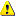  You should give enough detail in each work package to justify the proposed resources to be allocated and also quantified information so that progress can be monitored, including by the Commission. Resources assigned to work packages should be in line with their objectives and deliverables. You are advised to include a distinct work package on ‘management’. 7.1.4.2 Appropriateness of the management structure and procedures, including risk managementFor this sub-section, please fill in the relevant tables provided in section 8.• Describe the organisational structure and the decision-making mechanisms.• Explain why the organisational structure and decision-making mechanisms are appropriate to the complexity and scale of the project.• Describe any critical risks, relating to project implementation, that the stated project's objectives may not be achieved. Detail any risk mitigation measures. Please provide a table with critical risks identified and mitigating actions.7.1.4.3 Complementarity of the participants and consortium • Describe the consortium. How will it match the proposal’s objectives? How do the members complement one another (and cover the value chain, where appropriate)? • Describe in what way each of the consortium members contributes to the project and how the division of work contributes to high levels of effectiveness and efficiency? How will they be able to work effectively together?• Describe in what way third parties involved in the action contribute to the project?7.1.4.4 Appropriateness of the allocation of tasksFor this sub-section, please fill in the relevant tables provided in section 8.Please provide the following:• a table showing number of person/months required for each work package;• a table showing ‘other direct costs’ (according to the budget table referred to in section 5 of Part A of this submission form).7.2. Contribution to innovation, in particular by showing that the proposed action includes ground-breaking or novel concepts and approaches, new promising future technological improvements or the application of technologies or concepts previously not applied in the defence sector 7.2.1 Contribution to innovation• Describe the key innovative aspects of the projects and explain how they will contribute to improving the innovation capacity of the European defence industry.• Justify to what extent the proposal contains ground-breaking or novel concepts and approaches, new promising future technological improvements or the application of technologies or concepts previously not applied in the defence sector. In the assessment, include an analysis of both the Union’s internal market and the global market place.• Describe patents on which the project relies and explain if any patents are expected to be deposited under the project.7.2.2 Potential spin-offs of the technologies• Explain how and to what extent the innovations/technologies developed under this project could spin-off to other defence capabilities.7.2.3 Contribution to increasing efficiency across the life cycle• In the context of the action, is the contribution to increasing efficiency across the life cycle relevant for this award criterion? YES/NOIf NO, justify why it is not relevant.If YES, describe and explain contribution to increasing efficiency across the life cycle of the expected impact, including cost-effectiveness (e.g. lower production, operational, maintenance, repair and overhaul or disposal costs) and the potential for synergies in the procurement and maintenance process.7.3. Contribution to the competitiveness and growth of defence undertakings throughout the Union, in particular by creating new market opportunities 7.3.1 Contribution to the competitiveness and growth• Describe and explain how the project will contribute to the improvement of the competitiveness of the European Defence Technological Industrial Base (EDTIB).• Explain the impact that the project will have on the employment, turnover and investments in the EDTIB.• Explain foreseen competitive advantage of the product vis-a-vis existing or planned products both within and outside of the Union.7.3.2 Market opportunities• Show the viability of the project by indicating the size and the growth potential of the market it addresses as well as expected volumes of sales both within and outside of the Union.7.3.3 Contribution to increasing efficiency across the life cycle• In the context of the action, is the contribution to increasing efficiency across the life cycle relevant for this award criterion? YES/NOIf NO, justify why it is not relevant.If YES, describe and explain contribution to increasing efficiency across the life cycle of the expected impact, including cost-effectiveness (e.g. lower production, operational, maintenance, repair and overhaul or disposal costs) and the potential for synergies in the procurement and maintenance process.7.4. Contribution to the industrial autonomy of the European defence industry and to the security and defence interests of the Union by enhancing defence products or technologies in line with defence capability priorities agreed by Member States within the framework of the Common Foreign and Security Policy, particularly in the context of the Capability Development Plan, and, where appropriate, regional and international priorities provided that they serve the Union's security and defence interests and do not exclude the possibility of participation of any Member State 7.4.1 Contribution to the industrial autonomy of the European defence industry and defence interests of the Union• Explain how and to what extent the development of the technologies/capabilities would decrease the Union’s industrial and technological dependence from third countries.• Describe the impact that the proposed activities would have on the European security of supply.7.4.2 Contribution to the security and defence interests of the Union • Describe how the proposal corresponds to the defence capability priorities agreed by Member States within the framework of the Common Foreign and Security Policy, particularly in the context of the Capability Development Plan. In order to verify the priorities spelled out in the Capability Development Plan, refer to the version releasable to the industry, which is available for the national defence associations or to the version available at: https://www.eda.europa.eu/info-hub/publications/publication-details/pub/the-eu-capability-development-priorities. • Describe, if applicable, to what extent the proposal does address a regional or an international priority that contributes to the Union's security and defence interests and does not exclude the possibility of participation of any Member State.7.5. The proportion of the overall budget of the action to be allocated to the participation of SMEs established in the Union bringing industrial or technological added value, as members of the consortium, as subcontractors or as other undertakings in the supply chain, and in particular the proportion of the overall budget of the action to be allocated to SMEs which are established in Member States other than those where the undertakings in the consortium which are not SMEs are established• On the basis of section 1 of Annex 1 - ‘Eligible costs allocated to SMEs and mid-caps’, indicate the portion of the total eligible costs of the action, at any level in the supply chain, allocated to the participation of SMEs established in the Union. Indicate which of them are established in Member States other than those where the undertakings in the consortium which are not SMEs are established. Only SMEs listed in section 1 of Annex 1 will be taken into account for the evaluation of this award criterion.• Describe and explain the industrial or technological added value brought by each of the SMEs established in the Union that has been listed in section 1 of Annex 1. 7.6. For actions referring to: (c)	the system prototyping of a defence product, tangible or intangible component or technology, or;(d)	the testing of a defence product, tangible or intangible component or technology, or;(e)	the qualification of a defence product, tangible or intangible component or technology, or; (f)	the certification of a defence product, tangible or intangible component or technology; contribution to the further integration of the European defence industry through the demonstration by the beneficiaries that Member States have committed to jointly use, own or maintain the final product or technology.• In case the proposal covers actions referred to in points (c) to (f), provide supporting documents demonstrating how many Member States have committed to jointly use, own or maintain the final product or technology. • Describe and explain how the above-mentioned commitments by Member States contribute to the integration of the EU market and increase the cooperation potential between Member States.TablesTables for section 7.1.4.1.List of work packagesWork package description To be provided for each work package (duplicate the tables as many times as necessary).List of deliverables KEYDeliverable numbers in order of delivery dates. Please use the numbering convention <WPnumber>.<number of deliverable within that WP>.For example, deliverable 4.2 would be the second deliverable from work package 4.Type:Use one of the following codes:R: Document, report (excluding the periodic and final reports)DEM: Demonstrator, pilotDES: DesignPROT: PrototypeTEST: Testing resultsCERT: CertificatesDEC: Websites, patents filing, press & media actions, videos, etc.OTHER: Software, technical diagram, etc.Dissemination level:Use one of the following codes:PU = Public, fully open, e.g. webCO = Confidential, restricted under conditions set out in the model grant agreementCI = Classified information, as referred to in Commission Decision (EU, Euratom) 2015/444/EU.Delivery date Measured in months from the project start date (month 1)List of milestones KEYDue dateMeasured in months from the project start date (month 1)Means of verificationShow how you will confirm that the milestone has been achieved. Refer to indicators if appropriate.For example: a laboratory prototype that is ‘up and running’; software released and validated by a user group; field survey complete and data quality validated.Tables for section 7.1.4.2.Critical risks for implementation KEY Definition of critical risk:A critical risk is a plausible event or issue that could have a high adverse impact on the ability of the project to achieve its objectives.Level of likelihood to occur: The likelihood is the estimated probability that the risk will materialise even after taking account of the mitigating measures put in place.Tables for section 7.1.4.4.Summary of staff effortPlease indicate the number of person/months over the whole duration of the planned work, for each work package, for each participant. Identify the work-package leader for each WP by showing the relevant person-month figure in bold.‘Other direct costs’ items (travel, equipment, other goods and services, large research infrastructure)Please complete the table below for each participant if the sum of the costs for’ travel’, ‘equipment’, and ‘goods and services’ exceeds 15% of the personnel costs for that participant (according to the budget table in section 3 of the proposal administrative forms). Statistical informationThe Commission is gathering statistical information on the defence industry in order to assess the programme’s performance. All applicants, linked third parties, and subcontractors with a direct contractual relationship with an applicant for the purpose of the action, are therefore kindly invited to provide the information requested in Annex 5. This information is without prejudice to the information requested for the evaluation of the submitted proposal and will therefore not be taken into account for the evaluation of the proposal. AnnexesAnnex 1 – SMEs and mid-caps’ participation Annex 2 – Budget table – Actual costs Annex 3 – Declaration on honour Annex 4 – Agreement on pre-existing information (background information) Annex 5 – Statistical information NumberingLegal namePIC number Country of establishment1.x1.y…NumberingLegal nameNational registration numberCountry of establishmentApplicant to which it is linked2.x2.y…NumberingLegal nameNational registration numberCountry of establishmentApplicant, linked third party or subcontractor involved in the action to which it is subcontracted3.x3.y…NumberingLegal nameNational registration numberCountry of establishmentApplicant or subcontractor involved in the action to which it is associated4.x4.y…Nature of the relation of control(direct or indirect control by the same entity or control each other)ParticipantSame numbering as in the tables of section 2Legal nameApplicant OR linked third party OR subcontractors involved in the actiona) Country of establishmenta) Are your executive management structures established in the Union?(YES/NO)b) Are the infrastructure, facilities, assets and resources used for the purpose of the action located in the territory of the Union?(YES/NO)d) Are you controlled by a third country or by a third country entity?(YES/NO)Work package numberWork package titleLead participant numberLead participant short namePerson-monthsStart monthEnd monthTotal person-monthsWork package number Lead participantLead participantLead participantLead participantWork package titleActivity covered by the work packageList of participants Short name of participantParticipant number Person months per participantList of participants Short name of participantParticipant number Person months per participantStart monthEnd monthEnd monthObjectives of the work package Description of the work (where appropriate, broken down into tasks) and role of the participantsDeliverables (brief description and month of delivery)Deliverable numberDeliverable nameWork package numberShort name of lead participantTypeDissemination level (public/ limited/ classified)Proposed classification levelDelivery date
(in months)Milestone numberMilestone nameRelated work package(s)Due date (in month)Means of verificationDescription of risk 
(indicate level of likelihood: Low/Medium/High)Work package(s) involvedProposed risk-mitigation measuresWPnWPn+1WPn+2Total person-months per participantParticipant number:Short name: Participant number:Short name:Participant number:Short name:Total Person Months per work packageTotal Person Months per work packageParticipant Number/Short NameCost (€)JustificationTravel Equipment Other goods and servicesTotalHISTORY OF CHANGESHISTORY OF CHANGESHISTORY OF CHANGESHISTORY OF CHANGESVersionPublication DateChangePage1.008.04.2019Initial version